Programme samedi TRAILPédagogie et entraînement9h : 			Rdv et accueil au gymnase de Porcé de St-Nazaire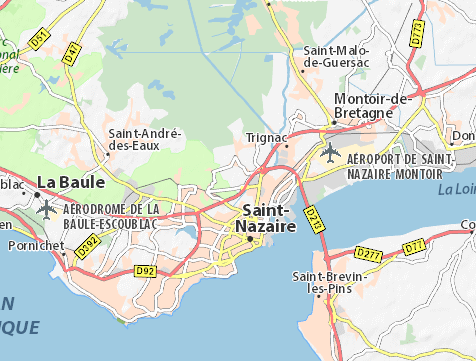 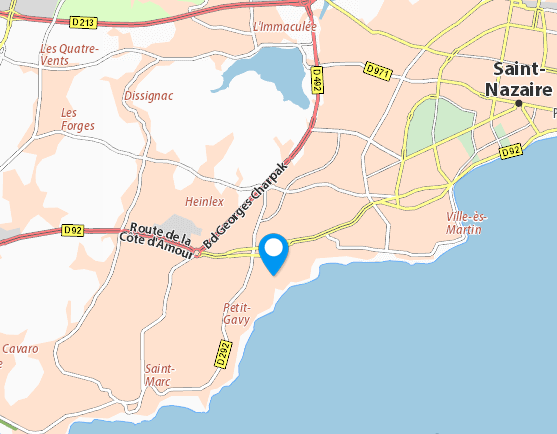 9h-9h30 : 	    	-     Thé d’accueil« check » matériel et administratif9h45 : 			- Trail de 15 ou 22 km selon les niveaux 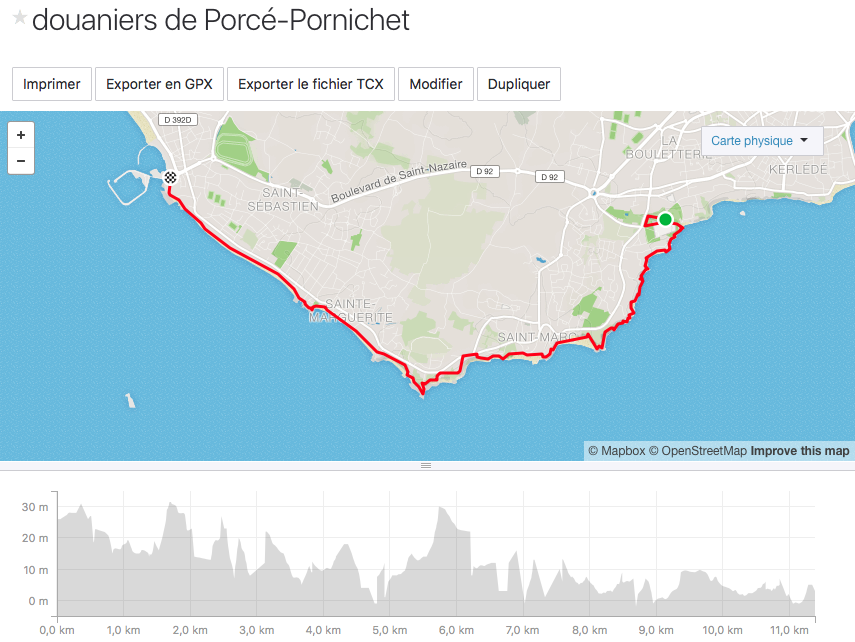 x2 (retour !!!)12h : 			Pause déjeuner au gymnase de Porcé. Prévoir à ce titre un pic-nic digeste (riz nature (ou huile d’olive), banane, compote) ainsi que des affaires de rechange chaudes.12h45-14h : 	Echanges sur la pratique du trail.Programmer un objectif.Se préparer à des parcours à fort dénivelé.+ Questions diverses14h30-16h  :	 Préparation Physique Spécifique.Mise en place de 3 ateliers : 	1- Optimiser sa technique de descente.					2- Musculation outdoor.					3- Techniques de montées.Rotations de 30’.16h15-16h45 : 	Parcours chronométré Synthèse des  éléments travaillés en ateliers sur ce parcours de 3 kilomètres.16h45-17h :	RécupérationASSISTANCE ISOSTAR : boisson énergétique, boisson de récupération et barres multi-fruits.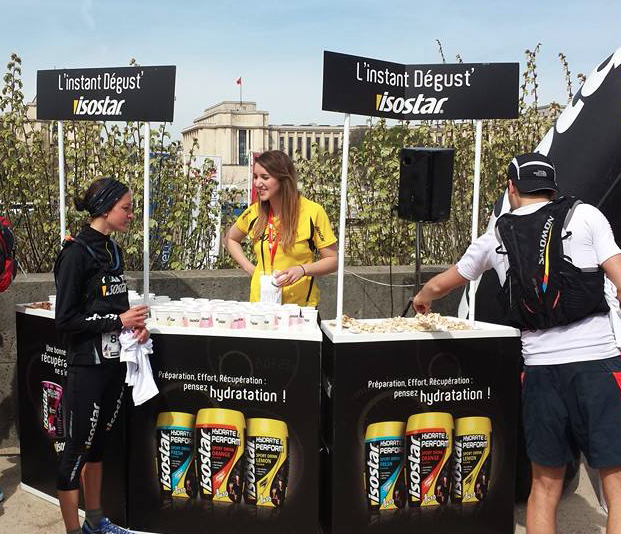 Après 18h	: 	Moment de convivialité